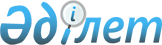 О внесении изменений в приказ Министра обороны Республики Казахстан от 2 июня 2020 года № 250 "Об утверждении Правил оказания государственной услуги "Выдача специального разрешения на пролет над территорией запретных зон и зон ограничения полетов после согласования со Службой государственной охраны Республики Казахстан и с органами национальной безопасности"Приказ Министра обороны Республики Казахстан от 1 февраля 2023 года № 67. Зарегистрирован в Министерстве юстиции Республики Казахстан 6 февраля 2023 года № 31850
      Примечание ИЗПИ!      Порядок введения в действие настоящего приказа п. 5.
      ПРИКАЗЫВАЮ:
      1. Внести в приказ Министра обороны Республики Казахстан от 2 июня 2020 года № 250 "Об утверждении Правил оказания государственной услуги "Выдача специального разрешения на пролет над территорией запретных зон и зон ограничения полетов после согласования со Службой государственной охраны Республики Казахстан и с органами национальной безопасности" (зарегистрирован в Реестре государственной регистрации нормативных правовых актов под № 20818) следующие изменения:
      преамбулу изложить в следующей редакции:
      "В соответствии с подпунктом 1) статьи 10 Закона Республики Казахстан "О государственных услугах" ПРИКАЗЫВАЮ:";
      в Правилах оказания государственной услуги "Выдача специального разрешения на пролет над территорией запретных зон и зон ограничения полетов после согласования со Службой государственной охраны Республики Казахстан и с органами национальной безопасности" (далее – Правила), утвержденных указанным приказом:
      пункт 1 изложить в следующей редакции:
      "1. Настоящие Правила государственной услуги "Выдача специального разрешения на пролет над территорией запретных зон и зон ограничения полетов после согласования со Службой государственной охраны Республики Казахстан и с органами национальной безопасности" (далее – Правила) разработаны в соответствии с подпунктом 1) статьи 10 Закона Республики Казахстан "О государственных услугах" и определяют порядок выдачи специального разрешения на пролет над территорией запретных зон и зон ограничения полетов в воздушном пространстве Республики Казахстан.";
      пункт 3 изложить в следующей редакции:
      "3. Для получения государственной услуги услугополучатели обращаются с заявлением по форме согласно приложению 1 к настоящим Правилам (далее – заявление) через веб-портал "электронного правительства" www.egov.kz (далее – портал).
      Требования к оказанию государственных услуг, включающий характеристику процесса, форму, содержание и результат оказания государственной услуги, а также иные сведения с учетом особенностей оказания государственной услуги изложены в Перечне основных требований к оказанию государственной услуги "Выдача специального разрешения на пролет над территорией запретных зон и зон ограничения полетов после согласования со Службой государственной охраны Республики Казахстан и с органами национальной безопасности" согласно приложению 2 к настоящим Правилам (далее – Перечень).";
      пункт 5 изложить в следующей редакции:
      "5. В случае представления услугополучателем неполного пакета документов согласно перечню, предусмотренному пунктом 8 Перечня, через портал, услугодатель отправляет отказ о дальнейшем рассмотрении документа и возвращает обращение путем направления в личный кабинет услугополучателя уведомления в форме электронного документа, подписанного электронно-цифровой подписью (далее – ЭЦП) уполномоченного лица услугодателя.";
      пункт 7 изложить в следующей редакции:
      "7. После получения от вышеуказанных органов ответа, ответственное структурное подразделение услугодателя в течение двух рабочих дней формирует разрешение на пролет над территорией запретных зон и зон ограничения полетов по форме согласно приложению 3 к настоящим Правилам, либо мотивированный отказ в оказании государственной услуги по форме согласно приложению 4 к настоящим Правилам.
      При этом в случае наличия оснований для отказа в оказании государственной услуги, предусмотренных пунктом 9 Перечня к настоящим Правилам, услугодатель уведомляет услугополучателя о предварительном решении об отказе в оказании государственной услуги, а также времени и месте (способе) проведения заслушивания для возможности выразить услугополучателю позицию по предварительному решению.
      Уведомление о заслушивании направляется не менее чем за 3 (три) рабочих дня до завершения срока оказания государственной услуги. Заслушивание проводится не позднее 2 (двух) рабочих дней со дня уведомления.
      По результатам заслушивания услугодатель оформляет результат оказания государственной услуги.";
      пункт 9 изложить в следующей редакции:
      "9. Отказ в оказании государственной услуги осуществляется в соответствии с пунктом 9 Перечня.";
      пункт 10 изложить в следующей редакции:
      "10. В соответствии с подпунктом 11) пункта 2 статьи 5 Закона Республики Казахстан "О государственных услугах" услугодатель обеспечивает внесение данных в информационную систему мониторинга оказания государственных услуг о стадии оказания государственной услуги в порядке, установленном уполномоченным органом в сфере информатизации.
      При внесении изменений и (или) дополнений в Правила услугодатель направляет оператору информационно-коммуникационной инфраструктуры "электронного правительства", в Единый контакт-центр информацию о таких изменениях и (или) дополнениях в течение десяти рабочих дней после государственной регистрации в органах юстиции соответствующего нормативного правового акта.";
      приложение 2 Правилам изложить в новой редакции согласно приложению 1 к настоящему приказу;
      приложение 4 к Правилам изложить в новой редакции согласно приложению 2 к настоящему приказу.
      2. Управлению главнокомандующего Силами воздушной обороны Вооруженных Сил Республики Казахстан обеспечить:
      1) государственную регистрацию настоящего приказа в Министерстве юстиции Республики Казахстан;
      2) размещение настоящего приказа на интернет-ресурсе Министерства обороны Республики Казахстан;
      3) направление сведений в Юридический департамент Министерства обороны Республики Казахстан об исполнении мероприятий, предусмотренных подпунктами 1) и 2) настоящего пункта в течение десяти календарных дней со дня его первого официального опубликования.
      3. Контроль за исполнением настоящего приказа возложить на первого заместителя Министра обороны ‒ начальника Генерального штаба Вооруженных Сил Республики Казахстан.
      4. Настоящий приказ довести до должностных лиц в части, их касающейся.
      5. Настоящий приказ вводится в действие по истечении шестидесяти календарных дней после дня его первого официального опубликования.
      "СОГЛАСОВАНО"Служба государственной охраныРеспублики Казахстан
      "СОГЛАСОВАНО"Комитет национальной безопасностиРеспублики Казахстан
      "СОГЛАСОВАНО"Министерство цифрового развития, инновацийи аэрокосмической промышленностиРеспублики Казахстан
      _______________ № _____ Отказ в выдаче специального разрешения на пролет над территорией запретных зон и зон ограничения полетов
      Министерство обороны Республики Казахстан, рассмотрев Вашу заявкуот _______________ года № ____________, сообщает следующее.Руководствуясь статьей 19-1 Закона РК "О государственных услугах", отказываетв выдаче специального разрешения на пролет над территорией запретных зон и зонограничения полетов.ДолжностьВоинское звание Ф.И.О. (при его наличии)
					© 2012. РГП на ПХВ «Институт законодательства и правовой информации Республики Казахстан» Министерства юстиции Республики Казахстан
				
      Министр обороныРеспублики Казахстан 

Р. Жаксылыков
Приложение 1 к приказу
Министр обороны
Республики Казахстан
от 1 февраля 2023 года № 67Приложение 2
к Правилам оказания
государственной услуги
"Выдача специального разрешения
на пролет над территорией
запретных зон и зон ограничения
полетов после согласования
со Службой государственной охраны
Республики Казахстан
и с органами национальной
безопасности"
Перечень основных требований к оказанию государственной услуги "Выдача специального разрешения на пролет над территорией запретных зон и зон ограничения полетов после согласования со Службой государственной охраны Республики Казахстан и с органами национальной безопасности"
Перечень основных требований к оказанию государственной услуги "Выдача специального разрешения на пролет над территорией запретных зон и зон ограничения полетов после согласования со Службой государственной охраны Республики Казахстан и с органами национальной безопасности"
Перечень основных требований к оказанию государственной услуги "Выдача специального разрешения на пролет над территорией запретных зон и зон ограничения полетов после согласования со Службой государственной охраны Республики Казахстан и с органами национальной безопасности"
1
Наименование государственной услуги
Выдача специального разрешения на пролет над территорией запретных зон и зон ограничения полетов после согласования со Службой государственной охраны Республики Казахстан и с органами национальной безопасности
2
Наименование услугодателя
Министерство обороны Республики Казахстан
3
Способы предоставления государственной услуги (каналы доступа)
Веб-портал "электронного правительства": www.egov.kz
4
Срок оказания государственной услуги
Срок оказания – 7 (семь) рабочих дней
5
Форма оказания государственной услуги
Электронная (полностью автоматизированная)
6
Результат оказания государственной услуги
Выдача специального разрешения на пролет над территорией запретных зон и зон ограничения полетов, либо мотивированный ответ об отказе в оказании государственной услуги
7
Размер оплаты, взимаемой с услугополучателя при оказании государственной услуги, и способы ее взимания в случаях, предусмотренных законодательством Республики Казахстан
Бесплатно физическим и юридическим лицам
8
График работы услугодателя и объектов информации
Услугодатель – с понедельника по пятницу с 9.00 до 18.00 часов, с перерывом на обед с 13.00 до 15.00 часов, кроме выходных и праздничных дней, согласно трудовому законодательству Республики Казахстан и регламенту служебного времени, утверждаемым Министром обороны.
Прием заявления и выдача результата оказания государственной услуги: с понедельника по пятницу с 9.00 до 16.30 часов, с перерывом на обед с 13.00 до 15.00 часов.
Портал – круглосуточно, за исключением технических перерывов в связи с проведением ремонтных работ (при обращении услугополучателя после окончания рабочего времени, в выходные и праздничные дни согласно трудовому законодательству Республики Казахстан, прием заявления и выдача результата оказания государственной услуги осуществляется следующим рабочим днем). Адреса мест оказания государственной услуги размещены на интернет-ресурсе Министерства обороны Республики Казахстан: www.gov.kz.
9
Перечень документов и сведений, истребуемых у услугополучателя для оказания государственной услуги
Заявление в форме электронного документа, удостоверенного ЭЦП услугополучателя. Сведения о документах, удостоверяющих личность, о регистрации (перерегистрации) юридического лица, регистрации индивидуального предпринимателя, либо о начале деятельности в качестве индивидуального предпринимателя услугодатель получает из соответствующих государственных информационных систем через шлюз "электронного правительства".
10
Основания для отказа в оказании государственной услуги, установленные законодательством Республики Казахстан
1) установление недостоверности документов, представленных услугополучателем для получения государственной услуги, и (или) данных (сведений), содержащихся в них;
2) несоответствие услугополучателя и (или) представленных материалов, объектов, данных и сведений, необходимых для оказания государственной услуги, требованиям, установленным нормативными правовыми актами Республики Казахстан;
3) отрицательный ответ от Службы государственной охраны Республики Казахстан и/или Комитета национальной безопасности Республики Казахстан на запрос о согласовании, который требуется для оказания государственной услуги;
4) в отношении услугополучателя имеется вступившее в законную силу решение (приговор) суда о запрещении деятельности или отдельных видов деятельности, требующих получения определенной государственной услуги;
5) в отношении услугополучателя имеется вступившее в законную силу решение суда, на основании которого услугополучатель лишен специального права, связанного с получением государственной услуги;
6) отсутствие согласия услугополучателя, предоставляемого в соответствии со статьей 8 Закона Республики Казахстан "О персональных данных и их защите", на доступ к персональным данным ограниченного доступа, которые требуются для оказания государственной услуги
11
Иные требования с учетом особенностей оказания государственной услуги
Услугополучатель имеет возможность получения информации о статусе оказания государственной услуги в режиме удаленного доступа по телефонам услугодателя, указанным на интернет-ресурсе Министерства обороны Республики Казахстан www.gov.kz. посредством "личного кабинета" портала и Единого контакт-центра 1414, 8 800 080 7777.
Услугополучатель имеет возможность получения государственной услуги в электронной форме через портал при условии наличия ЭЦП.
Услугополучатель имеет возможность получения информации о порядке и статусе оказания государственной услуги в режиме удаленного доступа посредством "личного кабинета" портала, справочных служб услугодателя, а также Единого контакт-центра 1414, 88000807777.Приложение 2 к приказуПриложение 4
к Правилам оказания
государственной услуги
"Выдача специального разрешения
на пролет над территорией
запретных зон и зон ограничения
полетов после согласования
со Службой государственной охраны
Республики Казахстан
и с органами национальной
безопасности"ФормаКому: услугополучателю